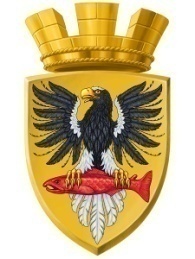 Р О С С И Й С К А Я  Ф Е Д Е Р А Ц И ЯКАМЧАТСКИЙ КРАЙП О С Т А Н О В Л Е Н И ЕАДМИНИСТРАЦИИ ЕЛИЗОВСКОГО ГОРОДСКОГО ПОСЕЛЕНИЯОт 27.07.2018 года                                                                                                                 № 996-п         г.ЕлизовоО размещении в федеральной информационной адресной системе сведений об адресах присвоенных объектам адресации – помещениям в многоквартирном жилом доме            № 102 по ул. Завойко в г. Елизово	Руководствуясь ч.3 ст.5 и ч.3 ст.9 Федерального закона от 28.12.2013        № 443-ФЗ «О федеральной информационной адресной системе и о внесении изменений в Федеральный закон «Об общих принципах организации местного самоуправления в Российской Федерации», ст. 14 Федерального закона от 06.10.2003 № 131-ФЗ «Об общих принципах организации местного самоуправления в РФ», Уставом Елизовского городского поселения, Приказом Минфина России от 05.11.2015 № 171н «Об утверждении Перечня элементов планировочной структуры, элементов улично-дорожной сети, элементов объектов адресации, типов зданий (сооружений), помещений, используемых в качестве реквизитов адреса, и Правил сокращенного наименования адресообразующих элементов», в целях актуализации информации в федеральной информационной адресной системе,ПОСТАНОВЛЯЮ:1. Разместить в федеральной информационной адресной системе сведения об адресах, присвоенных объектам адресации - помещениям в многоквартирном жилом доме № 102 по ул. Завойко в г. Елизово, ранее не размещенные в государственном адресном реестре, согласно приложению к настоящему постановлению.2. Направить данное постановление в федеральную информационную адресную систему для внесения сведений установленных данным постановлением.Управлению делами администрации Елизовского городского поселения опубликовать (обнародовать) настоящее постановление в средствах массовой информации и разместить в информационно-телекоммуникационной сети «Интернет» на официальном сайте администрации Елизовского городского поселения.Контроль за исполнением настоящего постановления возложить на руководителя Управления архитектуры и градостроительства администрации Елизовского городского поселения.ВрИО Главы администрации Елизовского городского поселения                                                    Д.Б. ЩипицынПриложение к постановлению администрации Елизовского городского поселенияот 27.07.2018 № 996 -пПриложение к постановлению администрации Елизовского городского поселенияот 27.07.2018 № 996 -пПриложение к постановлению администрации Елизовского городского поселенияот 27.07.2018 № 996 -пПриложение к постановлению администрации Елизовского городского поселенияот 27.07.2018 № 996 -пПриложение к постановлению администрации Елизовского городского поселенияот 27.07.2018 № 996 -пПриложение к постановлению администрации Елизовского городского поселенияот 27.07.2018 № 996 -пПриложение к постановлению администрации Елизовского городского поселенияот 27.07.2018 № 996 -пПриложение к постановлению администрации Елизовского городского поселенияот 27.07.2018 № 996 -пПриложение к постановлению администрации Елизовского городского поселенияот 27.07.2018 № 996 -пПриложение к постановлению администрации Елизовского городского поселенияот 27.07.2018 № 996 -пПриложение к постановлению администрации Елизовского городского поселенияот 27.07.2018 № 996 -п1.Помещение,кадастровый номер 41:05:0101003:3231,кадастровый номер 41:05:0101003:3231,кадастровый номер 41:05:0101003:3231,кадастровый номер 41:05:0101003:3231,Россия,Камчатский край,Камчатский край,1.Елизовский муниципальный район,Елизовский муниципальный район,Елизовский муниципальный район,Елизовский муниципальный район,Елизовское городское поселение,Елизовское городское поселение,Елизовское городское поселение,Елизово г.,1.Завойко ул.,Завойко ул.,д. 102,кв.1.кв.1.кв.1.кв.1.кв.1.2.Помещение,кадастровый номер 41:05:0101003:3196,кадастровый номер 41:05:0101003:3196,кадастровый номер 41:05:0101003:3196,кадастровый номер 41:05:0101003:3196,Россия,Камчатский край,Камчатский край,2.Елизовский муниципальный район,Елизовский муниципальный район,Елизовский муниципальный район,Елизовский муниципальный район,Елизовское городское поселение,Елизовское городское поселение,Елизовское городское поселение,Елизово г.,2.Завойко ул.,Завойко ул.,д. 102,кв.2.кв.2.кв.2.кв.2.кв.2.3.Помещение,кадастровый номер 41:05:0101003:2931,кадастровый номер 41:05:0101003:2931,кадастровый номер 41:05:0101003:2931,кадастровый номер 41:05:0101003:2931,Россия,Камчатский край,Камчатский край,3.Елизовский муниципальный район,Елизовский муниципальный район,Елизовский муниципальный район,Елизовский муниципальный район,Елизовское городское поселение,Елизовское городское поселение,Елизовское городское поселение,Елизово г.,3.Завойко ул.,Завойко ул.,д. 102,кв.3.кв.3.кв.3.кв.3.кв.3.4.Помещение,кадастровый номер 41:05:0101003:2932,кадастровый номер 41:05:0101003:2932,кадастровый номер 41:05:0101003:2932,кадастровый номер 41:05:0101003:2932,Россия,Камчатский край,Камчатский край,4.Елизовский муниципальный район,Елизовский муниципальный район,Елизовский муниципальный район,Елизовский муниципальный район,Елизовское городское поселение,Елизовское городское поселение,Елизовское городское поселение,Елизово г.,4.Завойко ул.,Завойко ул.,д. 102,кв.4.кв.4.кв.4.кв.4.кв.4.5.Помещение,кадастровый номер 41:05:0101003:2863,кадастровый номер 41:05:0101003:2863,кадастровый номер 41:05:0101003:2863,кадастровый номер 41:05:0101003:2863,Россия,Камчатский край,Камчатский край,5.Елизовский муниципальный район,Елизовский муниципальный район,Елизовский муниципальный район,Елизовский муниципальный район,Елизовское городское поселение,Елизовское городское поселение,Елизовское городское поселение,Елизово г.,5.Завойко ул.,Завойко ул.,д. 102,кв.5.кв.5.кв.5.кв.5.кв.5.6.Помещение,кадастровый номер 41:05:0101003:3236,кадастровый номер 41:05:0101003:3236,кадастровый номер 41:05:0101003:3236,кадастровый номер 41:05:0101003:3236,Россия,Камчатский край,Камчатский край,6.Елизовский муниципальный район,Елизовский муниципальный район,Елизовский муниципальный район,Елизовский муниципальный район,Елизовское городское поселение,Елизовское городское поселение,Елизовское городское поселение,Елизово г.,6.Завойко ул.,Завойко ул.,д. 102,кв.6.кв.6.кв.6.кв.6.кв.6.7.Помещение,кадастровый номер 41:05:0101003:2804,кадастровый номер 41:05:0101003:2804,кадастровый номер 41:05:0101003:2804,кадастровый номер 41:05:0101003:2804,Россия,Камчатский край,Камчатский край,7.Елизовский муниципальный район,Елизовский муниципальный район,Елизовский муниципальный район,Елизовский муниципальный район,Елизовское городское поселение,Елизовское городское поселение,Елизовское городское поселение,Елизово г.,7.Завойко ул.,Завойко ул.,д. 102,кв.7.кв.7.кв.7.кв.7.кв.7.8.Помещение,кадастровый номер 41:05:0101003:2789,кадастровый номер 41:05:0101003:2789,кадастровый номер 41:05:0101003:2789,кадастровый номер 41:05:0101003:2789,Россия,Камчатский край,Камчатский край,8.Елизовский муниципальный район,Елизовский муниципальный район,Елизовский муниципальный район,Елизовский муниципальный район,Елизовское городское поселение,Елизовское городское поселение,Елизовское городское поселение,Елизово г.,8.Завойко ул.,Завойко ул.,д. 102,кв.8.кв.8.кв.8.кв.8.кв.8.9.Помещение,кадастровый номер 41:05:0101003:2933,кадастровый номер 41:05:0101003:2933,кадастровый номер 41:05:0101003:2933,кадастровый номер 41:05:0101003:2933,Россия,Камчатский край,Камчатский край,9.Елизовский муниципальный район,Елизовский муниципальный район,Елизовский муниципальный район,Елизовский муниципальный район,Елизовское городское поселение,Елизовское городское поселение,Елизовское городское поселение,Елизово г.,9.Завойко ул.,Завойко ул.,д. 102,кв.9.кв.9.кв.9.кв.9.кв.9.10.Помещение,кадастровый номер 41:05:0101003:2745,кадастровый номер 41:05:0101003:2745,кадастровый номер 41:05:0101003:2745,кадастровый номер 41:05:0101003:2745,Россия,Камчатский край,Камчатский край,10.Елизовский муниципальный район,Елизовский муниципальный район,Елизовский муниципальный район,Елизовский муниципальный район,Елизовское городское поселение,Елизовское городское поселение,Елизовское городское поселение,Елизово г.,10.Завойко ул.,Завойко ул.,д. 102,кв.10.кв.10.кв.10.кв.10.кв.10.11.Помещение,кадастровый номер 41:05:0101003:2782,кадастровый номер 41:05:0101003:2782,кадастровый номер 41:05:0101003:2782,кадастровый номер 41:05:0101003:2782,Россия,Камчатский край,Камчатский край,11.Елизовский муниципальный район,Елизовский муниципальный район,Елизовский муниципальный район,Елизовский муниципальный район,Елизовское городское поселение,Елизовское городское поселение,Елизовское городское поселение,Елизово г.,11.Завойко ул.,Завойко ул.,д. 102,кв.11.кв.11.кв.11.кв.11.кв.11.12.Помещение,кадастровый номер 41:05:0101003:3234,кадастровый номер 41:05:0101003:3234,кадастровый номер 41:05:0101003:3234,кадастровый номер 41:05:0101003:3234,Россия,Камчатский край,Камчатский край,12.Елизовский муниципальный район,Елизовский муниципальный район,Елизовский муниципальный район,Елизовский муниципальный район,Елизовское городское поселение,Елизовское городское поселение,Елизовское городское поселение,Елизово г.,12.Завойко ул.,Завойко ул.,д. 102,кв.12.кв.12.кв.12.кв.12.кв.12.13.Помещение,кадастровый номер 41:05:0101003:2817,кадастровый номер 41:05:0101003:2817,кадастровый номер 41:05:0101003:2817,кадастровый номер 41:05:0101003:2817,Россия,Камчатский край,Камчатский край,13.Елизовский муниципальный район,Елизовский муниципальный район,Елизовский муниципальный район,Елизовский муниципальный район,Елизовское городское поселение,Елизовское городское поселение,Елизовское городское поселение,Елизово г.,13.Завойко ул.,Завойко ул.,д. 102,кв.13.кв.13.кв.13.кв.13.кв.13.14.Помещение,кадастровый номер 41:05:0101003:2813,кадастровый номер 41:05:0101003:2813,кадастровый номер 41:05:0101003:2813,кадастровый номер 41:05:0101003:2813,Россия,Камчатский край,Камчатский край,14.Елизовский муниципальный район,Елизовский муниципальный район,Елизовский муниципальный район,Елизовский муниципальный район,Елизовское городское поселение,Елизовское городское поселение,Елизовское городское поселение,Елизово г.,14.Завойко ул.,Завойко ул.,д. 102,кв.14.кв.14.кв.14.кв.14.кв.14.15.Помещение,кадастровый номер 41:05:0101003:3136,кадастровый номер 41:05:0101003:3136,кадастровый номер 41:05:0101003:3136,кадастровый номер 41:05:0101003:3136,Россия,Камчатский край,Камчатский край,15.Елизовский муниципальный район,Елизовский муниципальный район,Елизовский муниципальный район,Елизовский муниципальный район,Елизовское городское поселение,Елизовское городское поселение,Елизовское городское поселение,Елизово г.,15.Завойко ул.,Завойко ул.,д. 102,кв.15.кв.15.кв.15.кв.15.кв.15.16.Помещение,кадастровый номер 41:05:0101003:2747,кадастровый номер 41:05:0101003:2747,кадастровый номер 41:05:0101003:2747,кадастровый номер 41:05:0101003:2747,Россия,Камчатский край,Камчатский край,16.Елизовский муниципальный район,Елизовский муниципальный район,Елизовский муниципальный район,Елизовский муниципальный район,Елизовское городское поселение,Елизовское городское поселение,Елизовское городское поселение,Елизово г.,16.Завойко ул.,Завойко ул.,д. 102,кв.16.кв.16.кв.16.кв.16.кв.16.17.Помещение,кадастровый номер 41:05:0101003:2848,кадастровый номер 41:05:0101003:2848,кадастровый номер 41:05:0101003:2848,кадастровый номер 41:05:0101003:2848,Россия,Камчатский край,Камчатский край,17.Елизовский муниципальный район,Елизовский муниципальный район,Елизовский муниципальный район,Елизовский муниципальный район,Елизовское городское поселение,Елизовское городское поселение,Елизовское городское поселение,Елизово г.,17.Завойко ул.,Завойко ул.,д. 102,кв.17.кв.17.кв.17.кв.17.кв.17.18.Помещение,кадастровый номер 41:05:0101003:3137,кадастровый номер 41:05:0101003:3137,кадастровый номер 41:05:0101003:3137,кадастровый номер 41:05:0101003:3137,Россия,Камчатский край,Камчатский край,18.Елизовский муниципальный район,Елизовский муниципальный район,Елизовский муниципальный район,Елизовский муниципальный район,Елизовское городское поселение,Елизовское городское поселение,Елизовское городское поселение,Елизово г.,18.Завойко ул.,Завойко ул.,д. 102,кв.18.кв.18.кв.18.кв.18.кв.18.19.Помещение,кадастровый номер 41:05:0101003:2929,кадастровый номер 41:05:0101003:2929,кадастровый номер 41:05:0101003:2929,кадастровый номер 41:05:0101003:2929,Россия,Камчатский край,Камчатский край,19.Елизовский муниципальный район,Елизовский муниципальный район,Елизовский муниципальный район,Елизовский муниципальный район,Елизовское городское поселение,Елизовское городское поселение,Елизовское городское поселение,Елизово г.,19.Завойко ул.,Завойко ул.,д. 102,кв.19.кв.19.кв.19.кв.19.кв.19.20.Помещение,кадастровый номер 41:05:0101003:3138,кадастровый номер 41:05:0101003:3138,кадастровый номер 41:05:0101003:3138,кадастровый номер 41:05:0101003:3138,Россия,Камчатский край,Камчатский край,20.Елизовский муниципальный район,Елизовский муниципальный район,Елизовский муниципальный район,Елизовский муниципальный район,Елизовское городское поселение,Елизовское городское поселение,Елизовское городское поселение,Елизово г.,20.Завойко ул.,Завойко ул.,д. 102,кв.20.кв.20.кв.20.кв.20.кв.20.21.Помещение,кадастровый номер 41:05:0101003:2908,кадастровый номер 41:05:0101003:2908,кадастровый номер 41:05:0101003:2908,кадастровый номер 41:05:0101003:2908,Россия,Камчатский край,Камчатский край,21.Елизовский муниципальный район,Елизовский муниципальный район,Елизовский муниципальный район,Елизовский муниципальный район,Елизовское городское поселение,Елизовское городское поселение,Елизовское городское поселение,Елизово г.,21.Завойко ул.,Завойко ул.,д. 102,кв.21.кв.21.кв.21.кв.21.кв.21.22.Помещение,кадастровый номер 41:05:0101003:2731,кадастровый номер 41:05:0101003:2731,кадастровый номер 41:05:0101003:2731,кадастровый номер 41:05:0101003:2731,Россия,Камчатский край,Камчатский край,22.Елизовский муниципальный район,Елизовский муниципальный район,Елизовский муниципальный район,Елизовский муниципальный район,Елизовское городское поселение,Елизовское городское поселение,Елизовское городское поселение,Елизово г.,22.Завойко ул.,Завойко ул.,д. 102,кв.22.кв.22.кв.22.кв.22.кв.22.23.Помещение,кадастровый номер 41:05:0101003:2825,кадастровый номер 41:05:0101003:2825,кадастровый номер 41:05:0101003:2825,кадастровый номер 41:05:0101003:2825,Россия,Камчатский край,Камчатский край,23.Елизовский муниципальный район,Елизовский муниципальный район,Елизовский муниципальный район,Елизовский муниципальный район,Елизовское городское поселение,Елизовское городское поселение,Елизовское городское поселение,Елизово г.,23.Завойко ул.,Завойко ул.,д. 102,кв.23.кв.23.кв.23.кв.23.кв.23.24.Помещение,кадастровый номер 41:05:0101003:3139,кадастровый номер 41:05:0101003:3139,кадастровый номер 41:05:0101003:3139,кадастровый номер 41:05:0101003:3139,Россия,Камчатский край,Камчатский край,24.Елизовский муниципальный район,Елизовский муниципальный район,Елизовский муниципальный район,Елизовский муниципальный район,Елизовское городское поселение,Елизовское городское поселение,Елизовское городское поселение,Елизово г.,24.Завойко ул.,Завойко ул.,д. 102,кв.24.кв.24.кв.24.кв.24.кв.24.25.Помещение,кадастровый номер 41:05:0101003:2738,кадастровый номер 41:05:0101003:2738,кадастровый номер 41:05:0101003:2738,кадастровый номер 41:05:0101003:2738,Россия,Камчатский край,Камчатский край,25.Елизовский муниципальный район,Елизовский муниципальный район,Елизовский муниципальный район,Елизовский муниципальный район,Елизовское городское поселение,Елизовское городское поселение,Елизовское городское поселение,Елизово г.,25.Завойко ул.,Завойко ул.,д. 102,кв.25.кв.25.кв.25.кв.25.кв.25.26.Помещение,кадастровый номер 41:05:0101003:2749,кадастровый номер 41:05:0101003:2749,кадастровый номер 41:05:0101003:2749,кадастровый номер 41:05:0101003:2749,Россия,Камчатский край,Камчатский край,26.Елизовский муниципальный район,Елизовский муниципальный район,Елизовский муниципальный район,Елизовский муниципальный район,Елизовское городское поселение,Елизовское городское поселение,Елизовское городское поселение,Елизово г.,26.Завойко ул.,Завойко ул.,д. 102,кв.26.кв.26.кв.26.кв.26.кв.26.27.Помещение,кадастровый номер 41:05:0101003:3128,кадастровый номер 41:05:0101003:3128,кадастровый номер 41:05:0101003:3128,кадастровый номер 41:05:0101003:3128,Россия,Камчатский край,Камчатский край,27.Елизовский муниципальный район,Елизовский муниципальный район,Елизовский муниципальный район,Елизовский муниципальный район,Елизовское городское поселение,Елизовское городское поселение,Елизовское городское поселение,Елизово г.,27.Завойко ул.,Завойко ул.,д. 102,кв.27.кв.27.кв.27.кв.27.кв.27.28.Помещение,кадастровый номер 41:05:0101003:2880,кадастровый номер 41:05:0101003:2880,кадастровый номер 41:05:0101003:2880,кадастровый номер 41:05:0101003:2880,Россия,Камчатский край,Камчатский край,28.Елизовский муниципальный район,Елизовский муниципальный район,Елизовский муниципальный район,Елизовский муниципальный район,Елизовское городское поселение,Елизовское городское поселение,Елизовское городское поселение,Елизово г.,28.Завойко ул.,Завойко ул.,д. 102,кв.28.кв.28.кв.28.кв.28.кв.28.29.Помещение,кадастровый номер 41:05:0101003:2930,кадастровый номер 41:05:0101003:2930,кадастровый номер 41:05:0101003:2930,кадастровый номер 41:05:0101003:2930,Россия,Камчатский край,Камчатский край,29.Елизовский муниципальный район,Елизовский муниципальный район,Елизовский муниципальный район,Елизовский муниципальный район,Елизовское городское поселение,Елизовское городское поселение,Елизовское городское поселение,Елизово г.,29.Завойко ул.,Завойко ул.,д. 102,кв.29.кв.29.кв.29.кв.29.кв.29.30.Помещение,кадастровый номер 41:05:0101003:3054,кадастровый номер 41:05:0101003:3054,кадастровый номер 41:05:0101003:3054,кадастровый номер 41:05:0101003:3054,Россия,Камчатский край,Камчатский край,30.Елизовский муниципальный район,Елизовский муниципальный район,Елизовский муниципальный район,Елизовский муниципальный район,Елизовское городское поселение,Елизовское городское поселение,Елизовское городское поселение,Елизово г.,30.Завойко ул.,Завойко ул.,д. 102,кв.30.кв.30.кв.30.кв.30.кв.30.31.Помещение,кадастровый номер 41:05:0101003:3129,кадастровый номер 41:05:0101003:3129,кадастровый номер 41:05:0101003:3129,кадастровый номер 41:05:0101003:3129,Россия,Камчатский край,Камчатский край,31.Елизовский муниципальный район,Елизовский муниципальный район,Елизовский муниципальный район,Елизовский муниципальный район,Елизовское городское поселение,Елизовское городское поселение,Елизовское городское поселение,Елизово г.,31.Завойко ул.,Завойко ул.,д. 102,кв.31.кв.31.кв.31.кв.31.кв.31.32.Помещение,кадастровый номер 41:05:0101003:2889,кадастровый номер 41:05:0101003:2889,кадастровый номер 41:05:0101003:2889,кадастровый номер 41:05:0101003:2889,Россия,Камчатский край,Камчатский край,32.Елизовский муниципальный район,Елизовский муниципальный район,Елизовский муниципальный район,Елизовский муниципальный район,Елизовское городское поселение,Елизовское городское поселение,Елизовское городское поселение,Елизово г.,32.Завойко ул.,Завойко ул.,д. 102,кв.32.кв.32.кв.32.кв.32.кв.32.33.Помещение,кадастровый номер 41:05:0101003:2795,кадастровый номер 41:05:0101003:2795,кадастровый номер 41:05:0101003:2795,кадастровый номер 41:05:0101003:2795,Россия,Камчатский край,Камчатский край,33.Елизовский муниципальный район,Елизовский муниципальный район,Елизовский муниципальный район,Елизовский муниципальный район,Елизовское городское поселение,Елизовское городское поселение,Елизовское городское поселение,Елизово г.,33.Завойко ул.,Завойко ул.,д. 102,кв.33.кв.33.кв.33.кв.33.кв.33.34.Помещение,кадастровый номер 41:05:0101002:2660,кадастровый номер 41:05:0101002:2660,кадастровый номер 41:05:0101002:2660,кадастровый номер 41:05:0101002:2660,Россия,Камчатский край,Камчатский край,34.Елизовский муниципальный район,Елизовский муниципальный район,Елизовский муниципальный район,Елизовский муниципальный район,Елизовское городское поселение,Елизовское городское поселение,Елизовское городское поселение,Елизово г.,34.Завойко ул.,Завойко ул.,д. 102,кв.34.кв.34.кв.34.кв.34.кв.34.35.Помещение,кадастровый номер 41:05:0101003:2820,кадастровый номер 41:05:0101003:2820,кадастровый номер 41:05:0101003:2820,кадастровый номер 41:05:0101003:2820,Россия,Камчатский край,Камчатский край,35.Елизовский муниципальный район,Елизовский муниципальный район,Елизовский муниципальный район,Елизовский муниципальный район,Елизовское городское поселение,Елизовское городское поселение,Елизовское городское поселение,Елизово г.,35.Завойко ул.,Завойко ул.,д. 102,кв.35.кв.35.кв.35.кв.35.кв.35.36.Помещение,кадастровый номер 41:05:0101003:2814,кадастровый номер 41:05:0101003:2814,кадастровый номер 41:05:0101003:2814,кадастровый номер 41:05:0101003:2814,Россия,Камчатский край,Камчатский край,36.Елизовский муниципальный район,Елизовский муниципальный район,Елизовский муниципальный район,Елизовский муниципальный район,Елизовское городское поселение,Елизовское городское поселение,Елизовское городское поселение,Елизово г.,36.Завойко ул.,Завойко ул.,д. 102,кв.36.кв.36.кв.36.кв.36.кв.36.37.Помещение,кадастровый номер 41:05:0101003:2847,кадастровый номер 41:05:0101003:2847,кадастровый номер 41:05:0101003:2847,кадастровый номер 41:05:0101003:2847,Россия,Камчатский край,Камчатский край,37.Елизовский муниципальный район,Елизовский муниципальный район,Елизовский муниципальный район,Елизовский муниципальный район,Елизовское городское поселение,Елизовское городское поселение,Елизовское городское поселение,Елизово г.,37.Завойко ул.,Завойко ул.,д. 102,кв.37.кв.37.кв.37.кв.37.кв.37.38.Помещение,кадастровый номер 41:05:0101003:2791,кадастровый номер 41:05:0101003:2791,кадастровый номер 41:05:0101003:2791,кадастровый номер 41:05:0101003:2791,Россия,Камчатский край,Камчатский край,38.Елизовский муниципальный район,Елизовский муниципальный район,Елизовский муниципальный район,Елизовский муниципальный район,Елизовское городское поселение,Елизовское городское поселение,Елизовское городское поселение,Елизово г.,38.Завойко ул.,Завойко ул.,д. 102,кв.38.кв.38.кв.38.кв.38.кв.38.39.Помещение,кадастровый номер 41:05:0101003:3232,кадастровый номер 41:05:0101003:3232,кадастровый номер 41:05:0101003:3232,кадастровый номер 41:05:0101003:3232,Россия,Камчатский край,Камчатский край,39.Елизовский муниципальный район,Елизовский муниципальный район,Елизовский муниципальный район,Елизовский муниципальный район,Елизовское городское поселение,Елизовское городское поселение,Елизовское городское поселение,Елизово г.,39.Завойко ул.,Завойко ул.,д. 102,кв.39.кв.39.кв.39.кв.39.кв.39.40.Помещение,кадастровый номер 41:05:0101003:3233,кадастровый номер 41:05:0101003:3233,кадастровый номер 41:05:0101003:3233,кадастровый номер 41:05:0101003:3233,Россия,Камчатский край,Камчатский край,40.Елизовский муниципальный район,Елизовский муниципальный район,Елизовский муниципальный район,Елизовский муниципальный район,Елизовское городское поселение,Елизовское городское поселение,Елизовское городское поселение,Елизово г.,40.Завойко ул.,Завойко ул.,д. 102,кв.40.кв.40.кв.40.кв.40.кв.40.41.Помещение,кадастровый номер 41:05:0101003:3237,кадастровый номер 41:05:0101003:3237,кадастровый номер 41:05:0101003:3237,кадастровый номер 41:05:0101003:3237,Россия,Камчатский край,Камчатский край,41.Елизовский муниципальный район,Елизовский муниципальный район,Елизовский муниципальный район,Елизовский муниципальный район,Елизовское городское поселение,Елизовское городское поселение,Елизовское городское поселение,Елизово г.,41.Завойко ул.,Завойко ул.,д. 102,кв.41.кв.41.кв.41.кв.41.кв.41.42.Помещение,кадастровый номер 41:05:0101003:2727,кадастровый номер 41:05:0101003:2727,кадастровый номер 41:05:0101003:2727,кадастровый номер 41:05:0101003:2727,Россия,Камчатский край,Камчатский край,42.Елизовский муниципальный район,Елизовский муниципальный район,Елизовский муниципальный район,Елизовский муниципальный район,Елизовское городское поселение,Елизовское городское поселение,Елизовское городское поселение,Елизово г.,42.Завойко ул.,Завойко ул.,д. 102,кв.42.кв.42.кв.42.кв.42.кв.42.43.Помещение,кадастровый номер 41:05:0101003:3235,кадастровый номер 41:05:0101003:3235,кадастровый номер 41:05:0101003:3235,кадастровый номер 41:05:0101003:3235,Россия,Камчатский край,Камчатский край,43.Елизовский муниципальный район,Елизовский муниципальный район,Елизовский муниципальный район,Елизовский муниципальный район,Елизовское городское поселение,Елизовское городское поселение,Елизовское городское поселение,Елизово г.,43.Завойко ул.,Завойко ул.,д. 102,кв.43.кв.43.кв.43.кв.43.кв.43.44.Помещение,кадастровый номер 41:05:0101003:2792,кадастровый номер 41:05:0101003:2792,кадастровый номер 41:05:0101003:2792,кадастровый номер 41:05:0101003:2792,Россия,Камчатский край,Камчатский край,44.Елизовский муниципальный район,Елизовский муниципальный район,Елизовский муниципальный район,Елизовский муниципальный район,Елизовское городское поселение,Елизовское городское поселение,Елизовское городское поселение,Елизово г.,44.Завойко ул.,Завойко ул.,д. 102,кв.44.кв.44.кв.44.кв.44.кв.44.45.Помещение,кадастровый номер 41:05:0101003:2663,кадастровый номер 41:05:0101003:2663,кадастровый номер 41:05:0101003:2663,кадастровый номер 41:05:0101003:2663,Россия,Камчатский край,Камчатский край,45.Елизовский муниципальный район,Елизовский муниципальный район,Елизовский муниципальный район,Елизовский муниципальный район,Елизовское городское поселение,Елизовское городское поселение,Елизовское городское поселение,Елизово г.,45.Завойко ул.,Завойко ул.,д. 102,кв.45.кв.45.кв.45.кв.45.кв.45.46.Помещение,кадастровый номер 41:05:0101003:2768,кадастровый номер 41:05:0101003:2768,кадастровый номер 41:05:0101003:2768,кадастровый номер 41:05:0101003:2768,Россия,Камчатский край,Камчатский край,46.Елизовский муниципальный район,Елизовский муниципальный район,Елизовский муниципальный район,Елизовский муниципальный район,Елизовское городское поселение,Елизовское городское поселение,Елизовское городское поселение,Елизово г.,46.Завойко ул.,Завойко ул.,д. 102,кв.46.кв.46.кв.46.кв.46.кв.46.47.Помещение,кадастровый номер 41:05:0101003:2645,кадастровый номер 41:05:0101003:2645,кадастровый номер 41:05:0101003:2645,кадастровый номер 41:05:0101003:2645,Россия,Камчатский край,Камчатский край,47.Елизовский муниципальный район,Елизовский муниципальный район,Елизовский муниципальный район,Елизовский муниципальный район,Елизовское городское поселение,Елизовское городское поселение,Елизовское городское поселение,Елизово г.,47.Завойко ул.,Завойко ул.,д. 102,кв.47.кв.47.кв.47.кв.47.кв.47.48.Помещение,кадастровый номер 41:05:0101003:2909,кадастровый номер 41:05:0101003:2909,кадастровый номер 41:05:0101003:2909,кадастровый номер 41:05:0101003:2909,Россия,Камчатский край,Камчатский край,48.Елизовский муниципальный район,Елизовский муниципальный район,Елизовский муниципальный район,Елизовский муниципальный район,Елизовское городское поселение,Елизовское городское поселение,Елизовское городское поселение,Елизово г.,48.Завойко ул.,Завойко ул.,д. 102,кв.48.кв.48.кв.48.кв.48.кв.48.